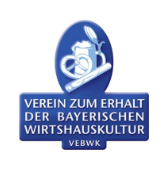 Aushändigung von Corona-SelbsttestsEmpfangsbescheinigung und Hinweise zum weiteren Vorgehen im Falle eines positiven Testergebnisses
Hiermit wird der Erhalt von (hier die Anzahl eintragen) Corona-Selbsttests durch die Arbeitnehmer*in bestätigt. Im Falle eines positiven Testergebnisses soll die Arbeitnehmer*in dieses an das örtlich zuständige Gesundheitsamt melden. Die Arbeitnehmer*in muss den Arbeitgeber (disziplinarische Führungskraft und Personal-abteilung) über ein positives Selbsttestergebnis unverzüglich informieren und sich in Selbstisolation begeben. Das positive Selbsttestergebnis hat der Arbeitnehmer durch einen PCR-Test zu verifizieren., den .................................................
(Unterschrift Arbeitnehmer*in)